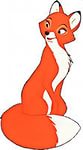 ДИКИЕ ЖИВОТНЫЕ НАШИХ ЛЕСОВ И ИХ ДЕТЕНЫШИВыясните, знает ли ребенок диких животных, живущих в наших лесах. Рассмотрите с ним картинки, изображающие диких животных. Пусть малыш показывает и называет картинки: волк, лиса, медведь, заяц, еж. 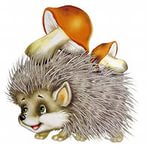 Объясните, что это дикие животные. Они живут в лесу, сами добывают себе пищу, сами строят себе    жилье.Вспомните с ребенком названия детенышей домашних животных. Сможет ли он сам образовать названия детенышей диких животных?                        Предложите ему повторить вслед за вами                   предложения:У волка — волчонок (волчата).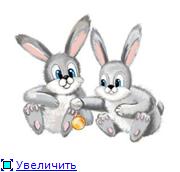 У лисы — лисенок (лисята).У медведя — медвежонок (медвежата).У зайца — зайчонок (зайчата).Побеседуйте с ребенком о том, как зимуют дикие животные. Объясните, что на зиму у них вырастает теплый густой  мех, что зимой им трудно добывать пищу, трудно спасаться  от холода. Предложите ребенку повторить вслед за вами предложения:Зимой медведь спит в берлоге.Зимой заяц в белой шубке, а летом — в серой.Зимой волк ходит злой, голодный.5.	Прочитайте ребенку стихи о диких животных. Пусть он повторит их вместе с вами, а  потом самостоятельно.Хвост пушистый у лисицы,                                                                                          Им не зря она гордится.Серый волк крадется в чаще,                                                                                    Очень страшный, настоящий.Спать залег в берлогу Миша.                                                                                      Не шумите! Тише! Тише!6.	Загадайте и объясните ребенку загадку, а потом предложите повторить ее текст вслед за вами.Он в берлоге спит зимойПод большущею сосной. (Медведь)Прочитайте ребенку русскую народную сказку «Колобок». Выясните, запомнил ли малыш, каких животных и в  каком порядке встречал Колобок, чем закончилась сказка.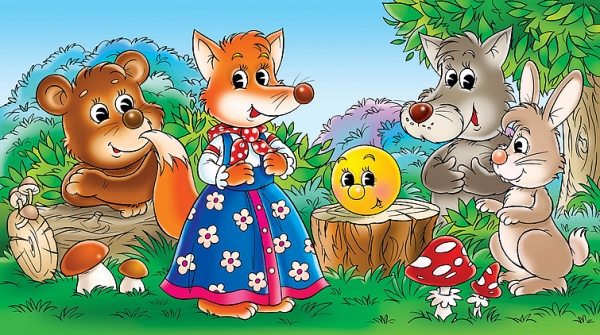 